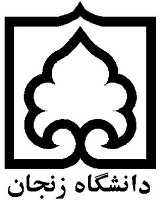 عنوان اصلی عنوان فرعی  نویسنده(گان)/مترجم(ان)انتشارات دانشگاه زنجان انتشارات مقدمه نویسنده	
در این بخش به موارد زیر اشاره میشود:اهمیت موضوع کتابکاربرد کتابمروری بر فصلهای کتابتفاوت کتاب با سایر مراجع مشابهنکات مهم در مطالعه و درک مطالب کتابتشکر و قدردانی...نام و نام خانوادگیدانشگاهسالمقدمه مترجم	
در این بخش به موارد زیر اشاره میشود:اهمیت موضوع کتابکاربرد کتابمروری بر فصلهای کتابتفاوت کتاب با سایر مراجع مشابهنکات مهم در مطالعه و درک مطالب کتابتشکر و قدردانیاهمیت کتاب زبان اصلی...نام و نام خانوادگیدانشگاهسالفهرست مطالب1 عنوان فصل اول	11-1 زیربخش اول	12-1 زیربخش دوم	12 عنوان فصل دوم	51-2 زیربخش اول	53 عنوان فصل سوم	91-3 زیربخش اول	9مراجع	131 عنوان فصل اول در ابتدای هر فصل و یا پس از هر تیتر، یک پاراگراف برای گذار باید نوشته شود.اشتباهات تایپی و گرامری توسط نرمافزارهایی مثل "پاکنویس" چک شود.  تا حد امکان از معادل فارسی کلمات عربی یا انگلیسی استفاده شود.برای بهروزرسانی فهرست مطالب، تنها کافی است فهرست مطالب را آپدیت کنید. امکان استفاده از نرمافزار لاتک پس از هماهنگی با مدیریت پژوهش دانشگاه، وجود دارد. تمامی شکلها، جداول و مراجع داخل متن ارجاع داده شوند. 1-1 زیربخش اولنمونهای از جدول در داخل متن، در جدول 1-1 نشان داده شده است.نمونهای از قرارگیری معادله در داخل جدول نامرئی در متن، در معادله (1-1) نشان داده شده است.2-1 زیربخش دومبرای ایجاد زیربخشهای جدید، میتوانید نمونههای داده شده در این متن را کپی کنید.  تا حد امکان، شکلها توسط نویسنده رسم شوند و از کپی کردن شکلهای دیگران به خصوص بدون ذکر مرجع و به خصوص در کتابهای تألیفی و تصنیفی جداً خودداری شود. نحوه نگارش شکلهای پیچیده به صورت شکل 1-1 است.2 عنوان فصل دومفصلها باید از صفحه فرد آغاز شوند. 1-2 زیربخش اولنحوه نگارش زیرنویس فارسینحوه نگارش زیرنویس انگلیسینوع مرجعدهی ]1[تا حد امکان به پایاننامه و مقالات همایش ارجاع داده نشود.ممیز به صورت / نوشته شود. برای سایر موارد میتوانید به قواعد نگارش ارائه شده توسط نشر دانشگاهی مراجعه کنید. 3 عنوان فصل سوممقدمه...1-3 زیربخش اولادامه مطلبمراجع[1] Z. Shomali, R. Kovács, P. Ván, I.V. Kudinov, J. Ghazanfarian, “Recent progresses and future directions of lagging heat models in thermodynamics and bioheat transfer”, Continuum Mechanics and Thermodynamics, 34 (2022) 637-679[2] NSPE Code of Ethics for Engineers, National Society of Professional Engineers, 2019]3[ تاریخ مهندسی در ایران، مهدی فرشاد، نشر گویش، 1362جدول 1-1: نمونه جدول با خطوط افقی.جدول 1-1: نمونه جدول با خطوط افقی.جدول 1-1: نمونه جدول با خطوط افقی.عنوان121112121222313231-1α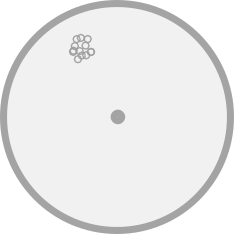 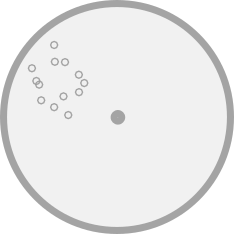 دقیق اما ناصحیحغیردقیق و ناصحیح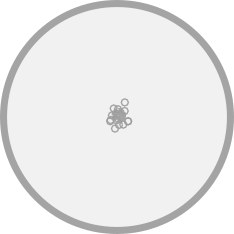 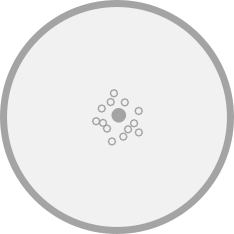 دقیق و صحیحغیردقیق اما صحیحشکل 1-1: نمونهای از یک شکل پیچیده در داخل جدول نامرئی.شکل 1-1: نمونهای از یک شکل پیچیده در داخل جدول نامرئی.